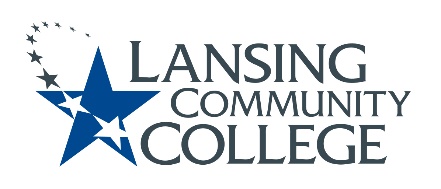 Curriculum Committee Report for the 
Academic SenateDate: 08/05/2021The following items were reviewed by the Curriculum Committee and no objections were received.For those interested in examining the CC documents, they can be found in the folder for Academic Senate review.Proposed Expedited Course Revisions:CHDV 101 – Child Growth/Develop: 0-12 YrsEMTA 112 – Basic EMT ClinicalNext Curriculum Committee will meet on Wednesday, September 15, 2021 from 2:30pm to 4:30pm on WebEx. Respectfully submitted, Tamara McDiarmidCurriculum Committee Chairperson